MISSION PLANMISSION PLANMISSION PLANMISSION PLANFLIGHT ID20231020H1STORMAL20/TAMMYMISSION ID0720ATAIL NUMBERNOAA 42TASKINGNHC-EMC TDRPLANNED PATTERNRotated Figure-4MISSION SUMMARYMISSION SUMMARYMISSION SUMMARYMISSION SUMMARYTAKEOFF [UTC]2122LANDING [UTC]0114TAKEOFF LOCATIONBarbadosLANDING LOCATIONBarbados FLIGHT TIME3.9BLOCK TIME4.2TOTAL REAL-TIME RADAR ANALYSES(Transmitted)3 (3)TOTAL DROPSONDES Deployed (Transmitted)21 (20)OCEAN EXPENDABLES (Type)  2 (0) AXBTssUAS (Type)n/aAPHEX EXPERIMENTS / MODULESn/an/an/aHRD CREW MANIFESTHRD CREW MANIFESTHRD CREW MANIFESTHRD CREW MANIFESTLPS ONBOARDHazeltonLPS GROUNDNoneTDR ONBOARDHazeltonTDR GROUNDGamacheASPEN ONBOARDSellwoodASPEN GROUNDn/aNESDIS SCIENTISTSChang, Jelenak, SappChang, Jelenak, SappChang, Jelenak, SappGUESTS (Affiliation)n/an/an/aAOC CREW MANIFESTAOC CREW MANIFESTAOC CREW MANIFESTAOC CREW MANIFESTPILOTSCompare/Gaston/Palmer Compare/Gaston/Palmer Compare/Gaston/Palmer NAVIGATORUtamaUtamaUtamaFLIGHT ENGINEERSStokes/KiddoStokes/KiddoStokes/KiddoFLIGHT DIRECTORKalen/EnglertKalen/EnglertKalen/EnglertDATA TECHNICIANMcAlisterMcAlisterMcAlisterAVAPSWarneckeWarneckeWarneckePRE-FLIGHTPRE-FLIGHT Flight Plan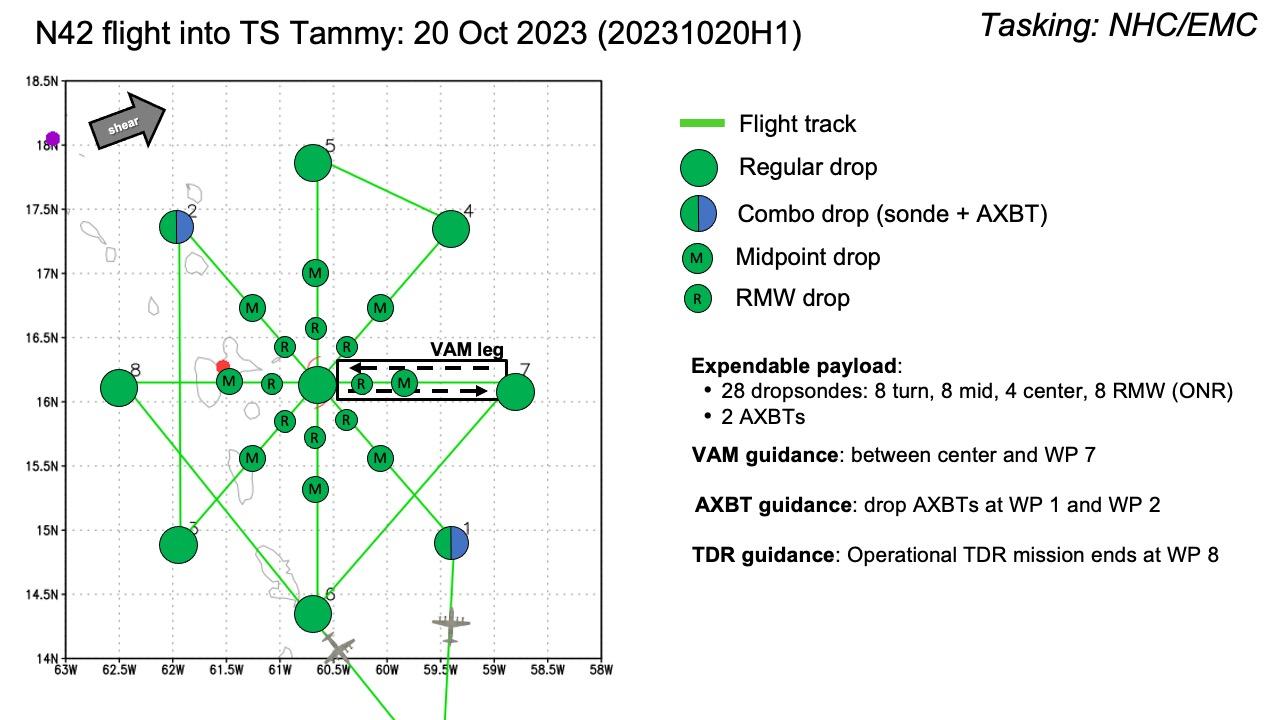 Expendable Distribution28 dropsondes (8 endpoints, 8 midpoints, 4 centers, 8 RMWs depending on RMW definition), 2 AXBTs (Points 1 and 2)Preflight Weather Briefing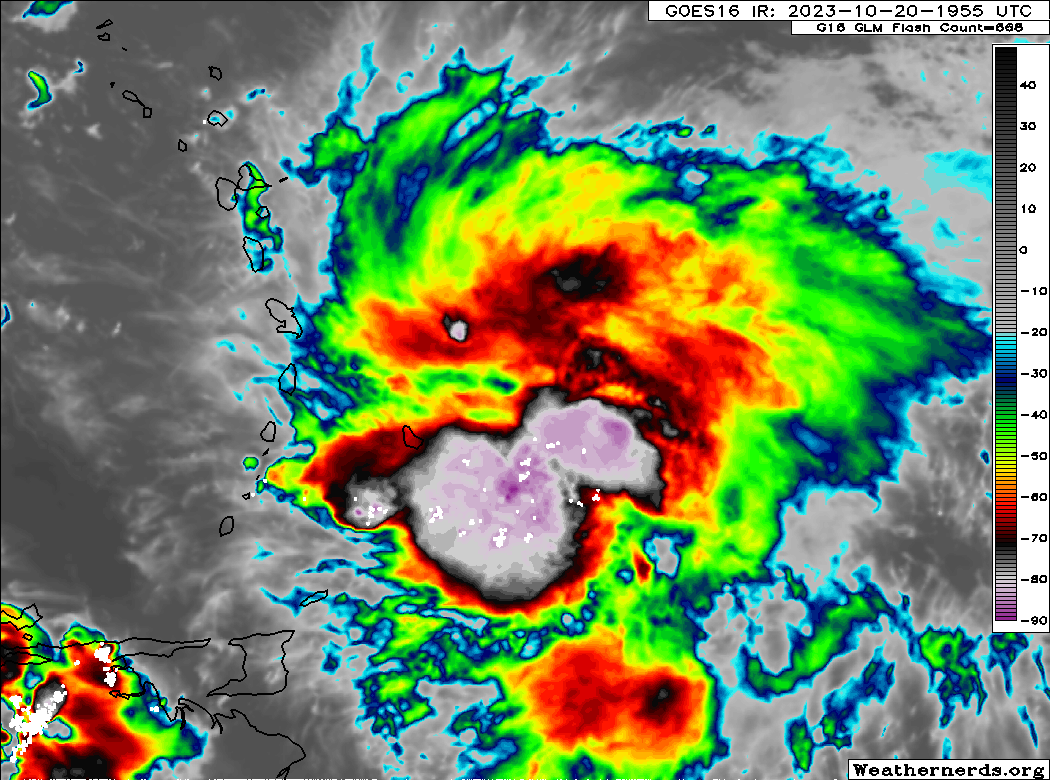 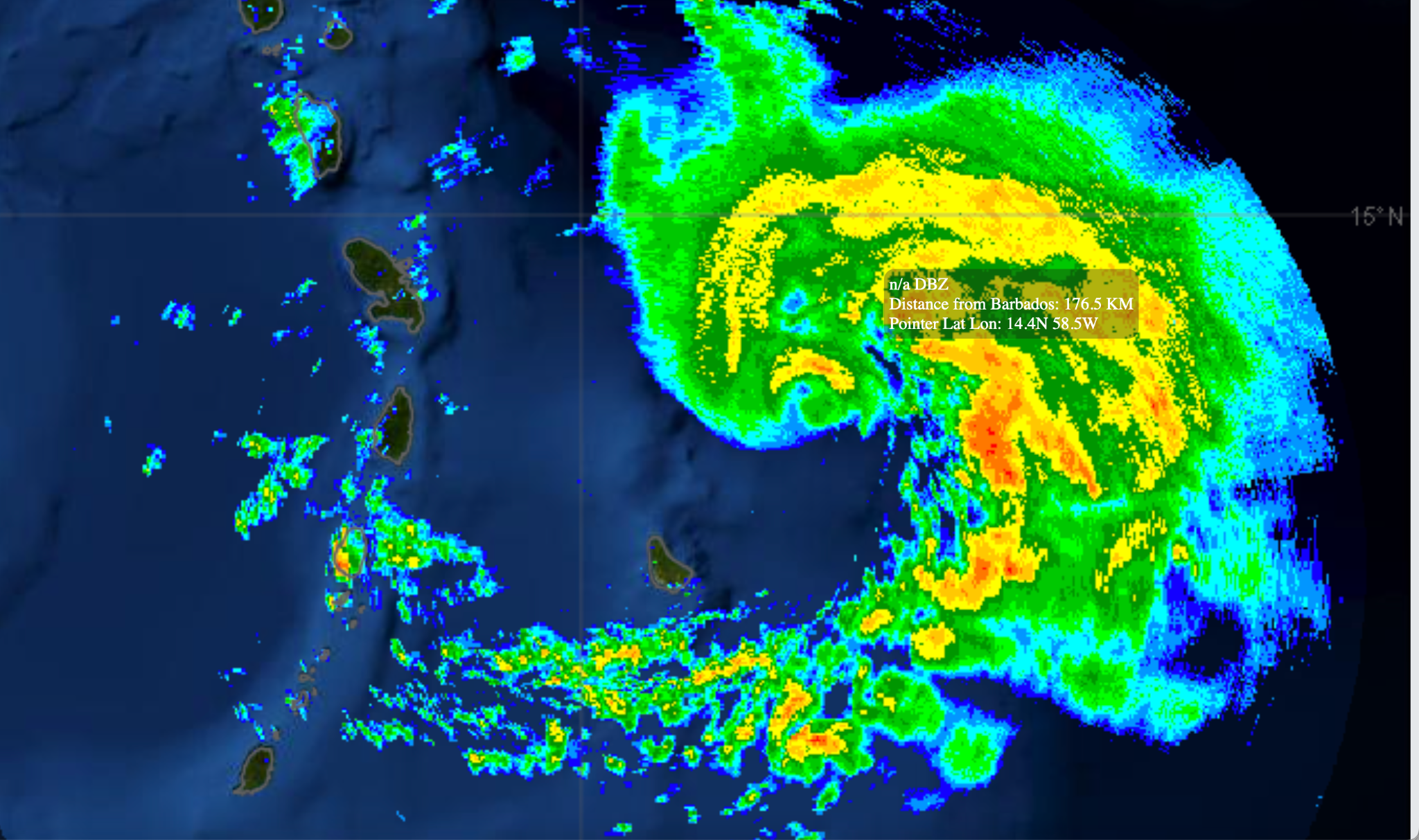 The eye that had formed earlier in Tammy appears to have eroded some as a dry slot works in from the SW. Much of the stronger convection is in the feeder band to the SE. The storm is forecast to continue slowly intensifying as it lifts off to the NW.Instrument NotesInstruments appear to be working as expectedIN-FLIGHTIN-FLIGHTTime [UTC]Event2122Take Off From Barbados2130Planning to turn inbound slightly early due to a building band2149Combo drop endpoint SE, Sonde 1, BT 1. BT was a dud - no data.2157Midpoint SE sonde 22206Eyewall open sw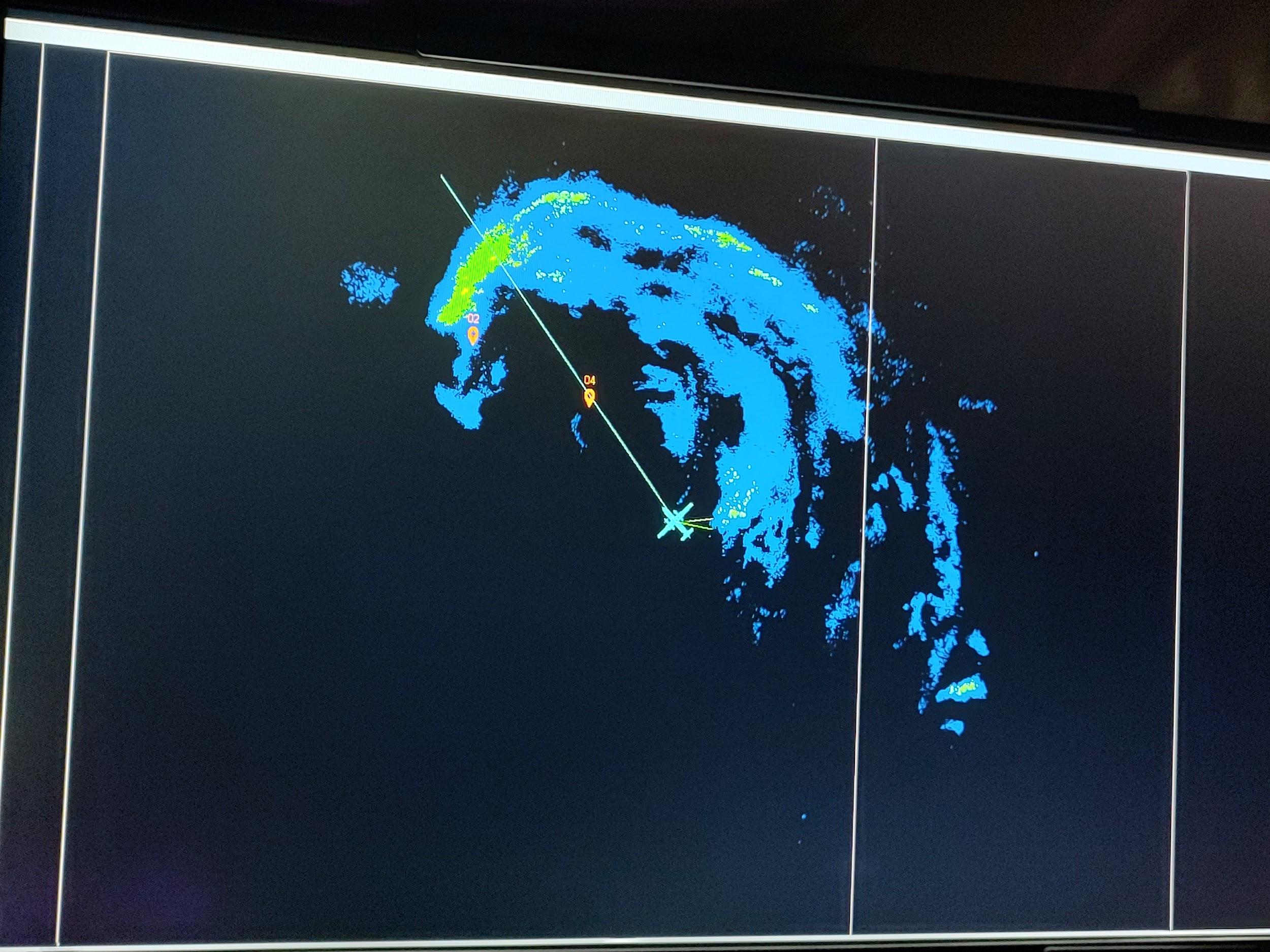 2208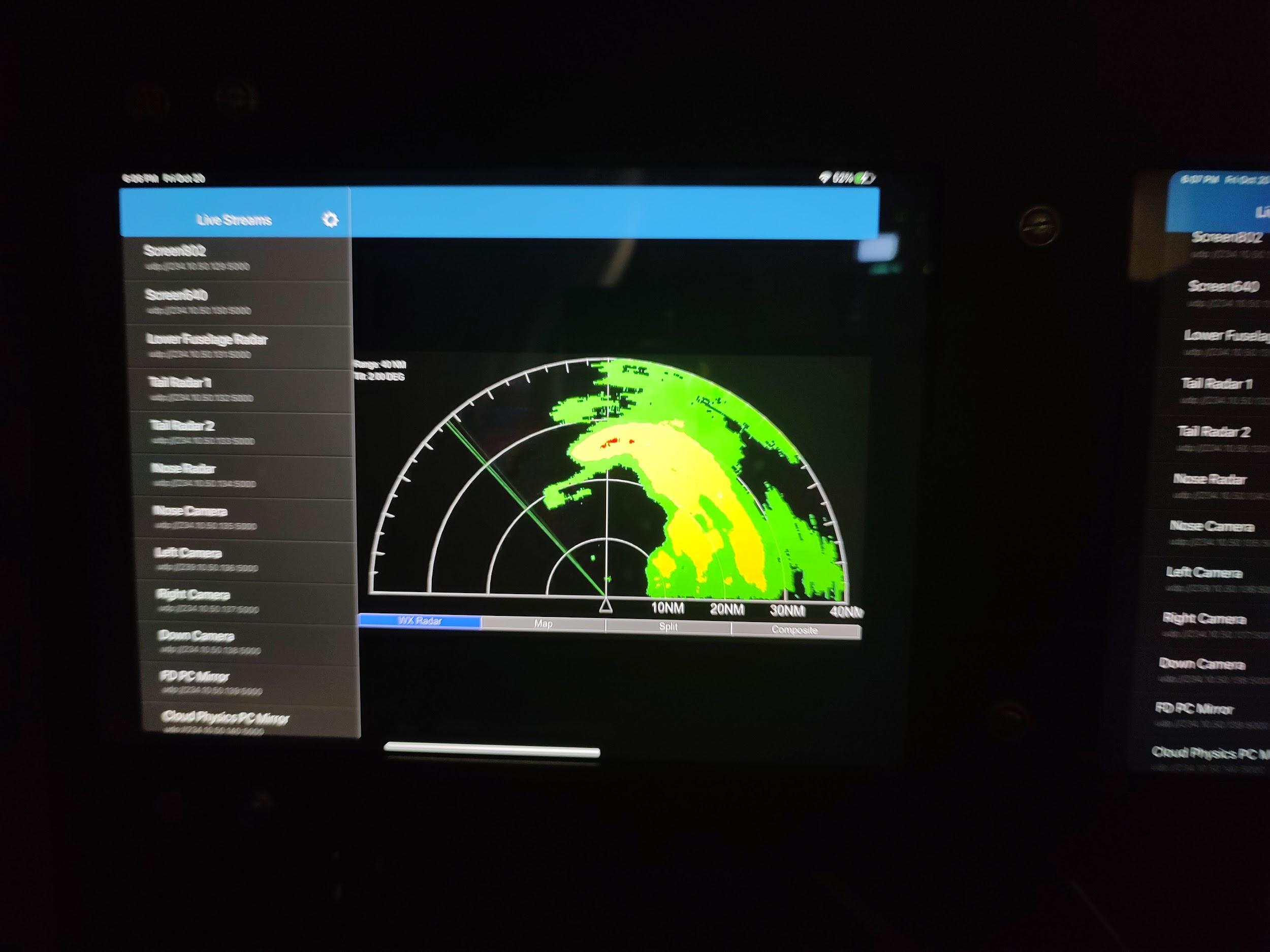 2209RMW SE Sonde 32111Center Sonde 42213RMW NW Sonde 5, 81 kt surface wind2221Midpoint NW Sonde 62233Endpoint NW Combo Drop, Sonde 7, turning downwind2306Endpoint SW Sonde 82317Midpoint SW Sonde 92322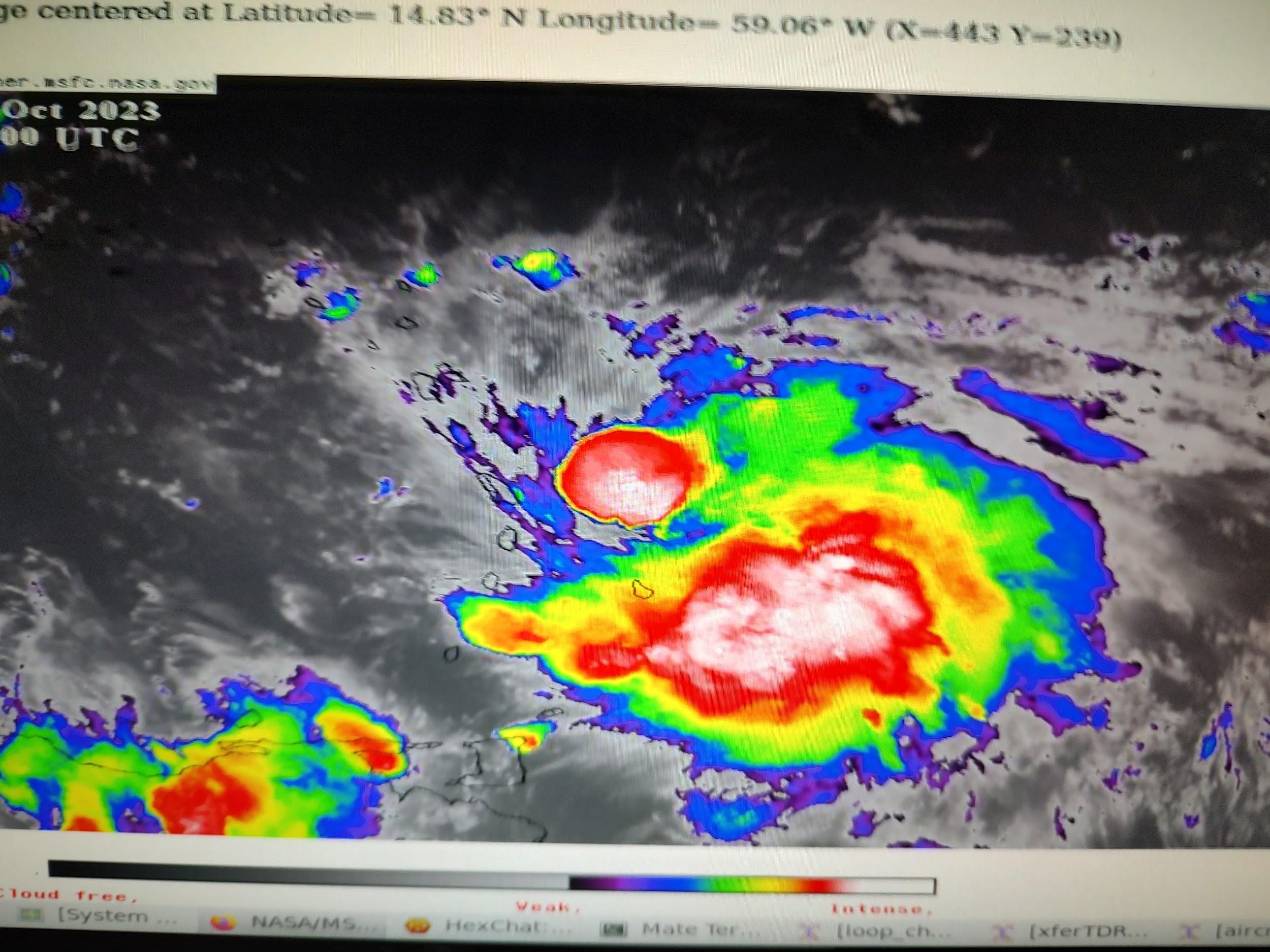 2323Lightning off the left side2324RMW SW sonde 102325Center sonde 112328RMW NE sonde 122333Radar shows a bit of residual tilt to the east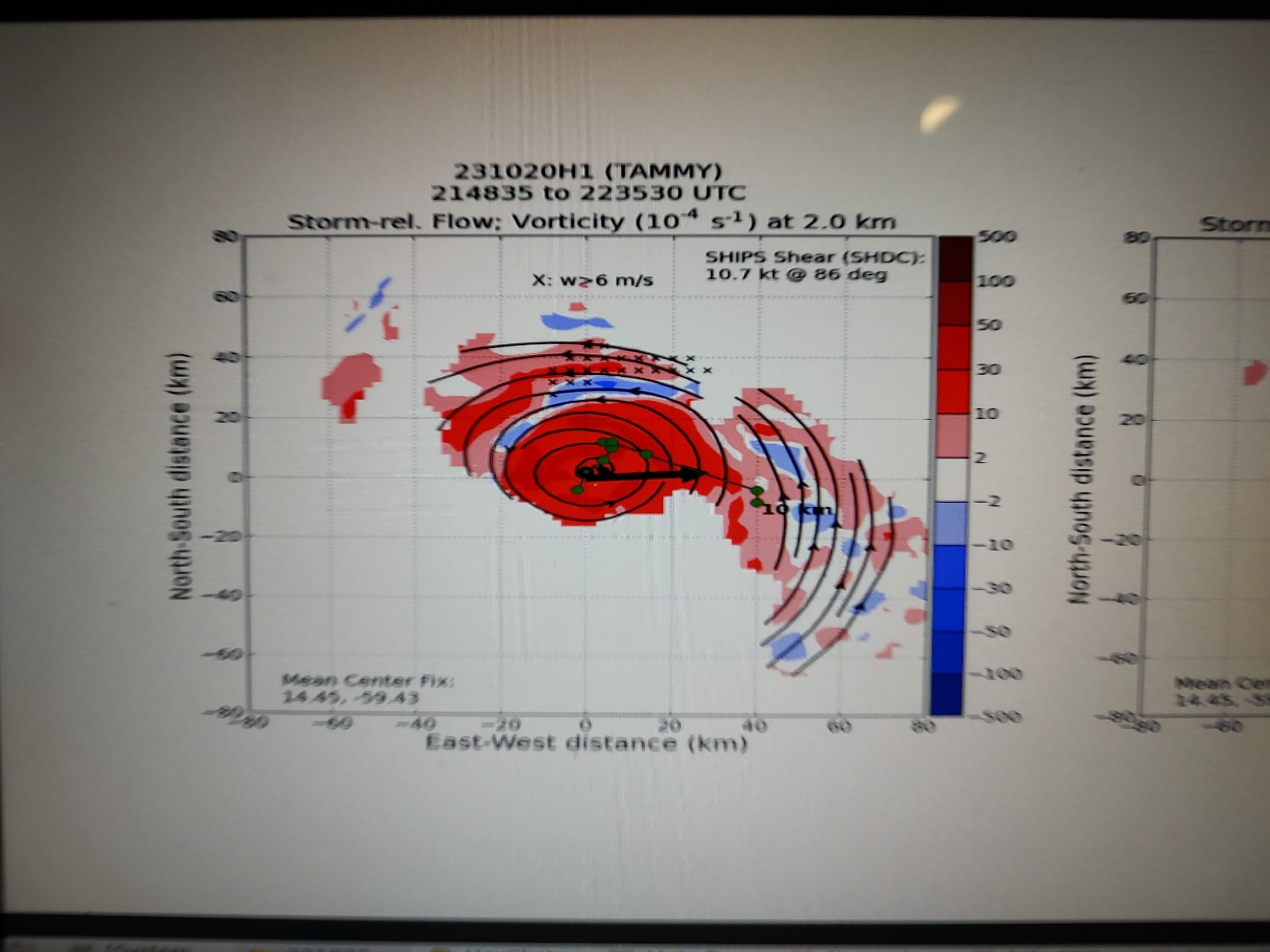 2338Midpoint NE sonde 132350Endpoint NE sonde 140005Discussing making the N-S pass the final due to concerns over weather in Barbados0014Endpoint N Sonde 150026Midpoint N Sonde 160035RMW N Sonde 170038Eye has basically fallen apart again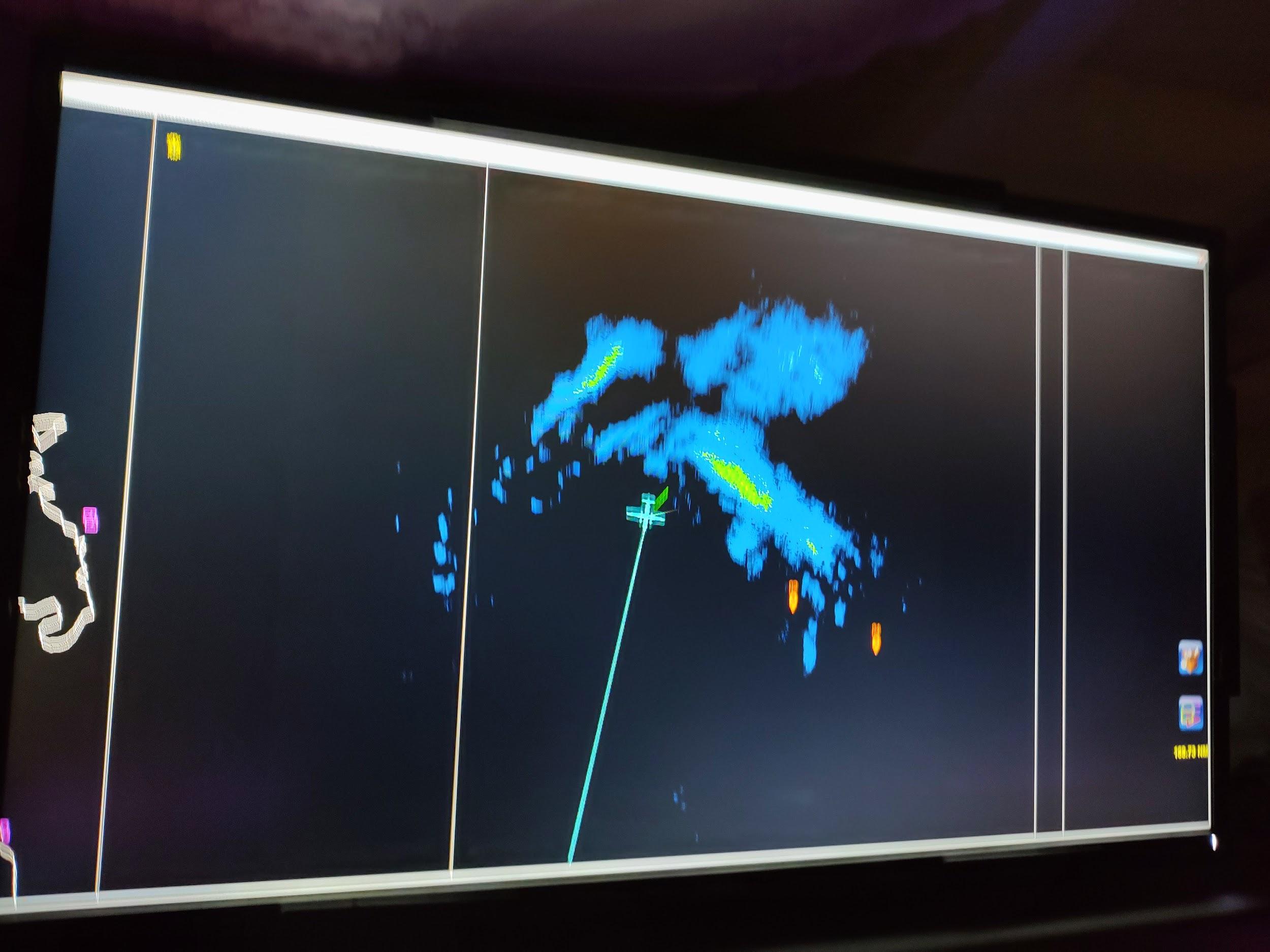 0039Center Sonde 18 0039Center Sonde 19 (Backup)0042RMW S Sonde 200052Midpoint S Sonde 21, science complete 0114Landed Barbados POST-FLIGHTPOST-FLIGHTMission SummaryWe flew a slightly truncated rotated Figure 4 TDR mission into Hurricane Tammy. The storm had become a little more aligned since earlier, although the eyewall was very transient, pulsing up towards the start of our mission and down on the last leg. The pressure generally remained steady through the flight. We landed early due to weather over Barbados. Actual Standard Pattern FlownRotated figure 4 with final E-W leg cut offAPHEX Experiments / Modules FlownNone (VAM removed due to early landing)Plain Language SummaryWe flew a successful mission collecting tail Doppler radar in Hurricane Tammy.The storm has continued to organize from earlier in the day.We landed a little early due to weather concerns for landing later. Instrument NotesInstruments seemed to work normally Final Mission Track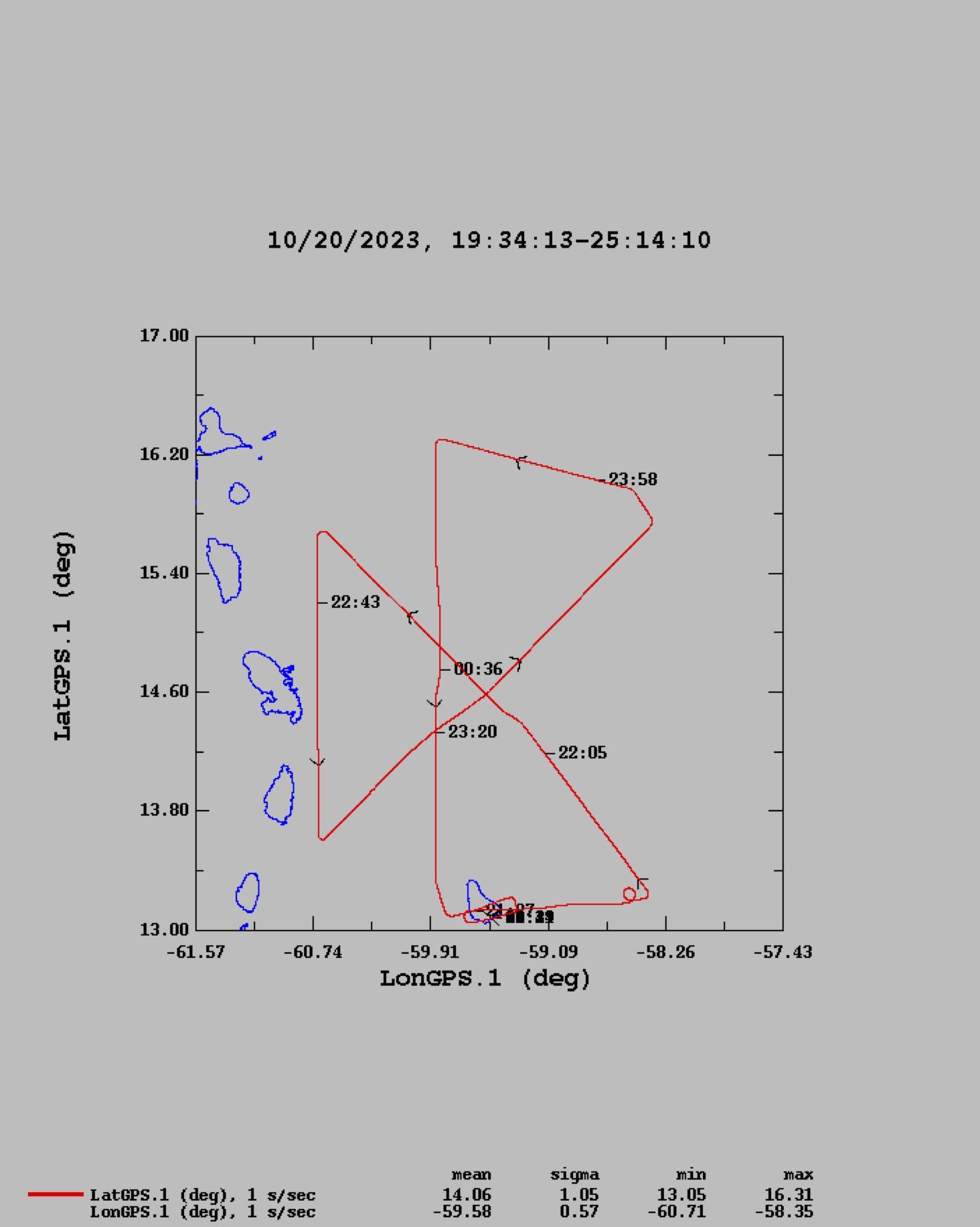 